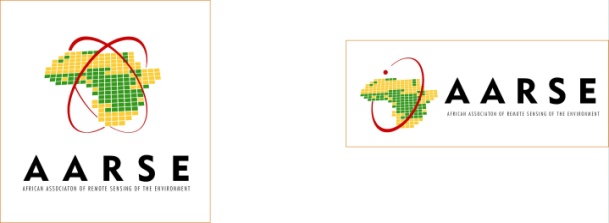 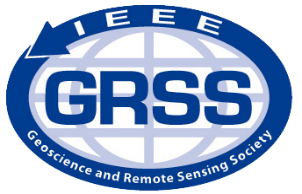 INVITATION FOR APPLICATION FOR IEEE GRSS/ AARSE TRAVEL FELLOWSHIP 
TO PARTICIPATE IN THEAARSE 13th International Conference24th to 28th October, 2022, Kigali, Rwanda  https://www.aarse2022.org/The IEEE GRSS/ AARSE TRAVEL FELLOWSHIP, funded by a legacy endowment from the IEEE IGARSS 09 Congress, supports the participation of African scientists and students to attend the conferences of AARSE and the IEEE GRSS. Applications are invited for financial support to attend the support 13th AARSE International Conference, 24th to 28th October 2022, Kigali, Rwanda (https://www.aarse2022.org/). The amount of a travel fellowship will be adjusted for each successful beneficiary, and may include travel costs (airfare, ground transport in Rwanda, ground transport if living more than 50 km from departure international airport), accommodation in Kigali and conference registration fees. Beneficiaries of the fellowships shall be African scientists or students who have had a paper accepted for oral or poster presentation at the AARSE 13th International Conference, and who will present the paper in person.Application procedure and requirements:An application form and all supporting documents, including a copy of the extended abstract (up to two pages) that has been submitted to the conference organizers.The recipient shall have submitted a full paper for the conference for platform or poster presentation in accordance with the deadlines and the formatting style set by the conference organisers. The recipient is a citizen of an African country resident in Africa at the time of the application. The recipient must undertake to become a member of AARSE or IEEE-GRSS by the first day of the conference.Preference will be given to young and mid-career professionals (within 10 years of award of doctoral degree). The professional status (student, lecturer, professor) shall otherwise not be basis for exclusion. The recipient has not previously received an IEEE GRSS/ AARSE travel fellowship. Applicants shall submit the attached application form, supported by the following documents:A copy of the applicant’s CVAn extended abstract (up to two pages, ~1,000 words maximum) of the conference presentationA letter of motivation and commitment. This letter shall include:A declaration that the applicant has not previously been awarded an IEEE GRSS/AARSE Travel Fellowship.A declaration that the applicant is a member of AARSE or IEEE GRSS, or will become a member on or before the first day of the conference.A commitment that the applicant will submit a trip report to the Board of Trustees and Conference Chair within one month of the conference. A commitment that the applicant will acknowledge sponsorship in their presentation, and in any publication resulting directly from the conference presentation, with words: “The author acknowledges financial support through an IEEE GRSS/AARSE TRAVEL FELLOWSHIP”. Exclusions: The support package will not include any cash disbursements on site. Meal expenses other than provided as part of the conference registration and other incidental expenses will be for the applicants own account. Cost of applying for a passport will be for the applicant’s account. Costs of visa applications may be considered depending on funding availability and employment/student status of applicant.The applicant will be responsible for applying for a visa to enter Rwanda, if required. An air ticket will be purchased on behalf of the successful applicant only on receipt of confirmation that a visa has been issued. To allow adequate time for evaluation, visa applications and travel arrangements, the Evaluation Committee will make provisional awards by 14th September 2022. The Evaluation Committee will determine from the Conference Technical Committee whether the applicant’s paper has been accepted by the reviewers. Therefore, applicants should not wait to hear if their paper has been accepted before submitting their application. The deadline for submission of the application is 6th September 2022. Should the applicant fail to submit a full manuscript by the specified deadline, the Evaluation Committee reserves the right to withdraw the provisional award and shall not be liable for any expense incurred by the applicant.  Please complete the attached application form and email it together with the attachments listed above by the closing date 21st  October 2022 to: Prof Mike Inggs:  	mikings@gmail.com	
Prof Harold Annegarn: 	hannegarn@gmail.com Prof Peter Zeil: 	peter.zeil@sbg.ac.at APPLICATION FOR AN AARSE 2020 AARSE / IEEE GRSS TRAVEL FELLOWSHIPApplicant’s Name:		Postal Address: 		Country of Citizenship:	                                                      	Passport number	Country of Current Residence: 	Applicants not currently residing and studying/employed  in Africa will not be eligibleEmail address:		Phone Number:	(country code) (number)	Age: 	    …..  years;                     Gender:           For doctoral or Master graduands: Degree       	Year awarded: …….	Institution	………….For students:  	Degree of  registration:     ……………………….     	Year first registered  ……………….
 	Institution   …………………………………………	City  ………………………………
 	Title and name of supervisor:  ……………………………………………………………………
 	Title of thesis/dissertation  ……………………………………………………………….	
	For employed applicants: Employer’s name and address:	
	Minimum level of support needed:* Please note that the accommodation allowance will be based on economic considerations, with possible shared rooming taking into account gender or religious factors.  (#) Economy fares only at lowest rate available Are you a member of AARSE or IEEE GRSS? Yes: 	Membership number            …………………………
No: 	I undertake to join AARSE by the first day of the conference.Have you previously received a financial grant from IEEE-GRSS/AARSE? ………yes …no I commit to submitting a full paper to the AARSE 2020 conference ………………yes …noI agree to submitting a trip report to the AARSE Board of within one month of the conference    yes …noIndicate your level of additional financial support, e.g. by your organization or other sponsors: I have been granted/have applied for additional financial support to attend the 13th AARSE International Conference.. (mark one response) .......Yes............no If yes, please give details: Sponsor or agency, amount and purpose of financial support:	
	
The Awards Committee reserves the right to make a partial grant to complement any other funding received. The GRSS/AARSE Fellowship may not be used to replace in part r full other institutional support.Signed	 at	date	 Please save your filled in application form with your family name as the first word of the file name.PLEASE NOTE: Applications received after the deadline may not be considered.  Item Description Estimated cost US$ Housing(*) Insert number of nights: Plan to arrive the day before conference & depart the day after conference. Attendance of the full conference up tp the closing ceremony is a requirementRegistration fees Check the applicable rate on the conference web siteTransport to event site (#) From:  (Country & City – give the name of your nearest international airport) to Kigali, Rwanda